ПРОГРАММА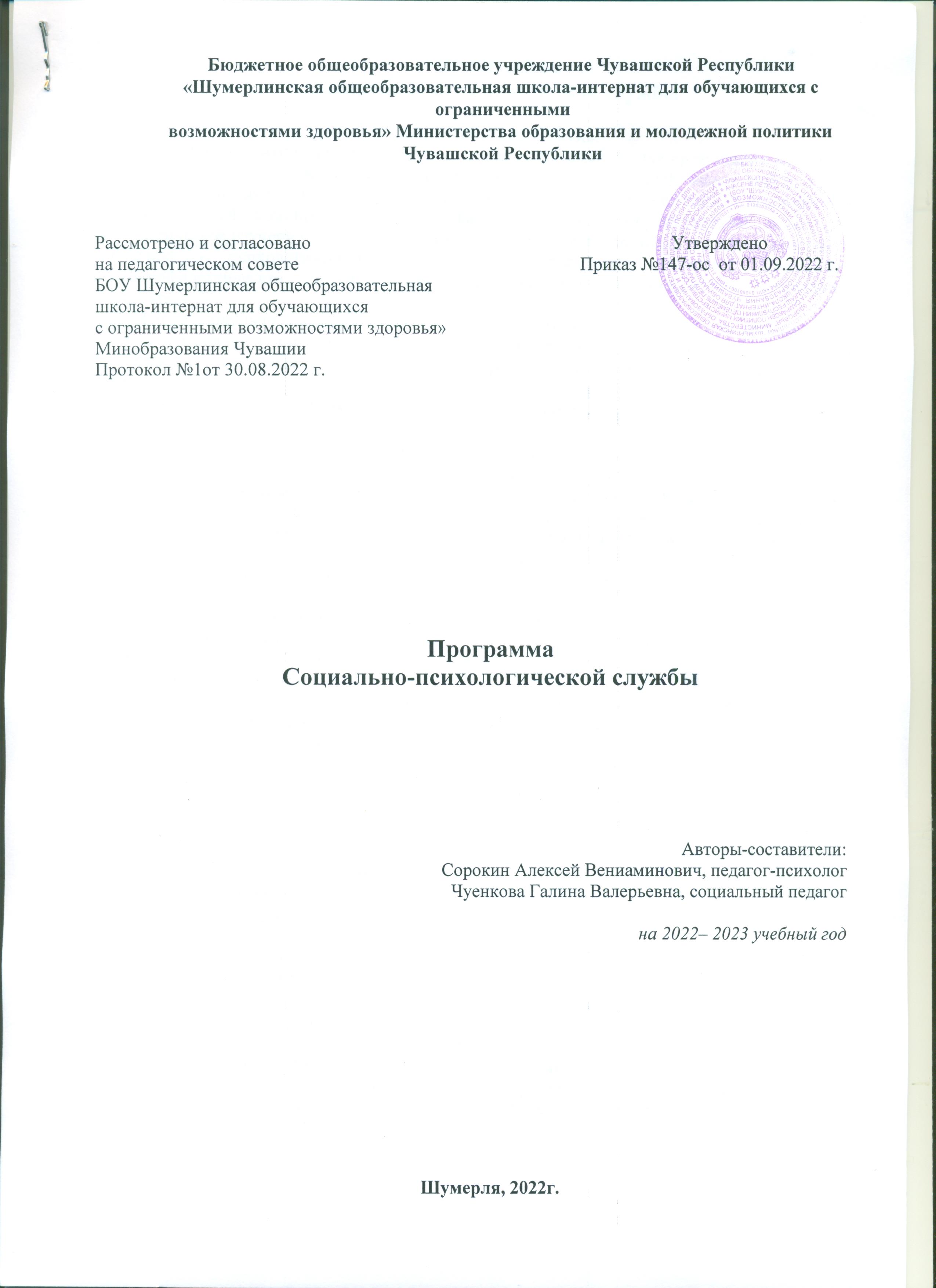 Социально-психологической службыПояснительная записка.Социально - психологическая служба в школе предназначена для организации активного сотрудничества как администрации, педагогов, учеников и родителей между собой, так и внешних социальных структур с ними для оказания реальной квалифицированной, всесторонней и своевременной помощи детям. В рамках этой службы осуществляется социально-психологическое изучение детей для организации индивидуального подхода к ним, оказывается социально - психологическая помощь детям, родителям, учителям. Проводится психопрофилактическая работа и работа по первичной социально-психологической коррекции и реабилитации.В ходе социально - психологической работы с педагогами, учащимися и их семьям важно достичь понимания и принятия друг друга. Для ребенка реальны: семья, школа (коллектив формально определенных сверстников), двор (неформальный коллектив сверстников, который он выбрал сам).В социальном смысле среда обитания ребенка определена достаточно ясно: родитель - ребенок - учитель.Данная программа предусматривает оказание помощи учащемуся при одновременной работе с родителями (законными представителями), детьми и педагогами.Объектом работы социального педагога и педагога- психолога является каждый учащийся школы и особое место занимает социально дезадаптированный ребенок и подросток, для которого значимыми могут быть только конструктивные контакты со взрослыми, контакты - адекватные и взаимные. Поэтому в работе с детьми необходимо убедить их, что действительно важно понимание их мотивов и проблем, только тогда можно говорить о результативной деятельности.Цель работы социально - психологической службы:Содействие социально - психологическому здоровью, образовательным интересам и раскрытию индивидуальности личности ребенка.Задачи:1.создать условия, способствующие социальной адаптации учащегося;2.выявить индивидуальные качества личности ребенка;3.оказать помощь в достижении позитивного разрешения проблем.Средства достижения цели:Просвещение родителей, педагогов, учащихся:семинары для педагогов,учащихся; родительские собрания;классные часы;помощь в самообразовании педагогов.Консультирование:психологическое;правовое;профессиональное.Профилактика:правонарушений;безнадзорности и беспризорности;наркомании, табакокурения, алкоголизма.Развитие индивидуальных способностей учащихся:коррекционно-развивающие занятия для учащихся начальной школы;психологические игры и тренинги для учащихся среднего и старшего звена;помощь в выборе проведения досуга.Структура работы службы:Директор школы – общее руководство по реализации программы.Заместитель директора – создание воспитательно-образовательной среды для учащихся (малые педсовет, методсоветы, психолого- педагогический консилиум и др.). Организует работу по обучению педагогического коллектива работе с «трудными» учащимися в ходе учебно-воспитательного процесса. Анализирует общую ориентированность работы в данном направлении, определяет её перспективы.Заместитель директора  – создание воспитательной среды и привлечение учащихся к внеклассной работе. Организует работу по обучению педагогического коллектива работе с «трудными» учащимися в ходе воспитательного процесса.Педагог-психолог – пропагандирует психологические знания об особенностях развития «трудных» учащихся и факторов, способствующих их неблагополучию, а также способов их педагогической коррекции. Проводит диагностическую, консультативную и коррекционно-развивающую работу.Социальный педагог – изучает социальную микросреду, в которой находятся дети, требующие особого внимания и неблагополучных семей (работа с семьёй), ведёт строгий учет и контроль за разными категориями «трудных» детей, досуг детей вне школы. Работает с неблагополучными семьями совместно с классными руководителем и индивидуально с «трудными» детьми с целью коррекции их поведения. Проводит профилактическую работу. Осуществляет связь с организациями социальной защиты, правоохранительными органами.Классный руководитель – изучение личности учащихся, умение составлять личную характеристику и диагностическую карту. Классный руководитель должен владеть определёнными методиками, учитывать в работе возрастные особенности, создавать в коллективе комфортную обстановку через активную общественную деятельность учащихся, способствовать развитию и воспитанию зрелой личности.Педагоги-предметники – создание на уроках через грамотное методическое преподавание, использование приёмов активизации познавательных процессов и дифференцированный подход адекватной среды для обучения «трудных» учащихся, умение грамотно общаться с ними.Основные направления работыСоциальный педагогПроверка посещаемости занятий учащимися.Составление социального паспорта семей учащихся, нуждающихся в социальной защите или помощи, и учащихся с девиантным поведением. Составление социального паспорта школы.Составление индивидуальных карт работы социального педагога с учащимися, состоящими на различных видах учетов.Помощь в составлении индивидуальных карт работы классным руководителям с "трудными" учащимися, с учащимися, состоящими на различных видах учета. Профилактические беседы с трудными" учащимися и их родителями.Участие, в проверках планов воспитательной работы с "трудными" учащимися, работе Совета профилактики, административных совещаниях, малого педсовета и т.д. Взаимодействие с представителями различных служб.Развитие индивидуальных способностей учащихся.Оказание социальной помощи и поддержки учащимся.Организация коллективного питания учащихся.Патронаж учащихся, находящихся под опекой (попечительством); неблагополучных семей; учащихся, состоящих на различных видах учетов; организация работы с данными категориями учащихся и их семьями. Организация работы с учащимися, вовлеченными в социально - значимые инициативы.Функции службы:Изучает ребенка, его состояние, отношения в семье, в школе, с группой, во дворе, его состояние в стадии конфликтаОказывает помощь ребенку, попавшему в беду. Важно найти пути, варианты выхода из кризиса, поддержать в трудное время.Анализирует состояние социально - психологического воспитания в различных социальных сферах, окружающих ребенка и воздействующих на него.Направляет деятельность учащегося на самовоспитание, самообучение и умение самостоятельно организовать свою жизнь и поступки.Координирует и объединяет работу различных специалистов, организаций, решающих проблемы ребенка, имеющих отношение к состоянию его кризиса, к защите его прав.Охраняет и защищает личность, ее права, интересы и т.д.Создает условия для безопасной, комфортной творческой жизни учащихся.Организует социально - психологическую и правовую консультацию для учащихся, педагогов, родителей.Решает конфликтные ситуации между учащимися, педагогами, родителями.Способствует здоровому образу жизни коллектива и каждого его члена.Принципы работы службы:доступность - возможность получения помощи для всех нуждающихся в ней;своевременность - включение в работу службы на самых ранних стадиях;индивидуализация - индивидуальный подход, где следует учитывать: уровень интеллекта, показатели здоровья, образовательный уровень, особенности личности, социальное положение;комплексность - психологическое изучение личности и коррекция, подъем образовательного уровня, восстановление социального статуса;эффективность - ближайшая, отдаленная, восстановление личности ребенка и активное включение в жизнь;преемственность - единая программа, этапность, непрерывность, обратная связь;многофункциональность - выполнение комплекса разнообразных мер по охране и защите прав личности членов коллектива школы;интеграция - полученная информация должна аккумулироваться в замкнутую систему, обеспечивающую полное сохранение тайны и анонимность респондентов;оперативность - быстрое разрешение или профилактика проблем и противоречий в коллективе школы, у данной личности;репрезентативность - представительство во всех социальных группах учащихся и учет их интересов;адаптация - ориентация на подвижность, отсутствие инертности и быстрое приспособление к изменениям внешней социальной среды, свойств личности и коллектива.Основные направления деятельности социально - психологической службы.В работе социально – психологической службы участвуют 3 субъекта образовательного процесса: обучающиеся, родители и педагоги.Основными направлениями деятельности являются:Диагностическая работаКоррекционно-развивающая работаКонсультированиеПросветительская и профилактическая работаЭкспертная работаОрганизационно-методическая работаДиагностико-коррекционная (развивающая) работа направлена на выявление особенностей психического развития ребенка, сформированности определенных психологических новообразований, соответствия уровня развития умений, знаний, навыков, личностных и межличностных образований возрастным ориентирам и требованиям общества:Изучение обращения к психологу, поступающего от учителей, родителей, обучающихся (определение проблемы, выбор метода исследования);Формулировка заключения об основных характеристиках изучавшихся компонентов психического развития или формирования личности школьника (постановка психологического диагноза);Разработка рекомендаций, программы психокоррекционной работы с обучающимися, составление плана развития способностей или других психологических образований.Профилактическая работа – обеспечение решения проблем, связанных с обучением, воспитанием, психическим здоровьем детей:Разработка и осуществление развивающих программ для обучающихся с учетом задач начального возрастного этапа;Выявление психологических особенностей ребенка, которые в дальнейшем могут обусловить отклонения в интеллектуальном или личностном развитии;Предупреждение возможных осложнений в связи с переходом младших школьников в среднее звено.Консультирование – помощь в решении тех проблем, с которыми к психологу и социальному педагогу обращаются учителя, обучающиеся, родители.Просвещение – приобщение педагогического коллектива, обучающихся и родителей к психологической культуре через проведение семинаров, выступлений и т.д.Методы и формы:изучение документации; беседа;наблюдение; эксперимент; тестирование; анкетирование;анализ;консультирование; индивидуальная работа; групповая работа; диагностика.Планируемый результат:Повысить социально - психологическую устойчивость обучающихся в сферах межличностного, школьного и семейного общения.Формирование мотивации интересов учащихся к учебной деятельности.Снижение количества учащихся, состоящих на различного видах учетах.Быть способными к переменам, не замыкаясь в себе и стремиться к разнообразию контактов с окружающими людьми.Схема педагогического взаимодействия в рамках реализации программы:Работа с обучающимисяЧастыми клиентами школьной социально - психологической службы становятся подростки (младший подростковый возраст 11-13 лет, старший подростковый возраст 14-17 лет). Современный подросток - это подросток, выросший в период изменений, произошедших в нашей стране. На его становлении, взрослении сказываются все перемены, проявляющиеся в семье и обществе. Современного подростка "раздирают" противоречия от непонимания, недоверия, невысказанности своих переживаний, от того, что они сами наблюдают во взрослой жизни и того, о чем говорят им взрослые. Мир современного подростка сложен и все чаще не вписывается в "старые" педагогические и психологические законы.Развитие личности в подростковом возрасте характеризуется интенсивным процессом социализации, овладением различными ролями взрослого человека. Все эти процессы происходят в условиях бурных физиологических и психических перемен в организме и личности ребенка. В этот период подросток нуждается в особой социализирующей функции семьи - в объяснении и информировании о различных сторонах жизни. Если семья не справляется с этой задачей, подросток может быть дезориентирован в социальной действительности.Движущей силой развития и становления личности является удовлетворение базовых потребностей личности (принятие, осознание, самореализация). Подростки склонные к девиантным формам поведения, не являются исключением. Для них также характерны не только материальные и физиологические потребности, но и духовные: в красоте, гармонии, доброте, честности и т.д. Личность подростка - постоянно меняющаяся, открытая система, способная к изменениям в зависимости от социальных условий.У подростка основная роль принадлежит устанавливающейся системе взаимоотношений с окружающими. Именно система взаимоотношений с социальной средой и определяет направленность его психического развития. И родители, и учителя, и взрослые должны строить свои взаимоотношения исходя из развивающегося чувства взрослости подростка. Если учитывают его возросшие возможности, относятся к нему с уважением и доверием, создают условия, помогают в установлении взаимоотношений с товарищами, то, тем самым создают благоприятные условия для психического развития.Трудности в работе с подростками обусловлены психологическими особенностями возраста: повышенной возбудимостью, относительной неустойчивостью нервной системы, быстро протекающими изменениями в организме, завышенными притязаниями, переходящими в наглость, переоценкой возможностей, самоуверенностью т.д.Подростком решается не просто задача занятия определенного места в обществе, но и проблема взаимооотношений, определения себя в обществе и через общество, т.е. решается задача личностного самоопределения, принятия активной позиции относительно социокультурных ценностей и тем самым определения смысла своего существования.Проблемы современного "трудного" подростка:Социально - психологические:конфликтность;замкнутость;задержка психического развития;синдром дефицита внимания;трудности в общении со взрослыми и сверстниками;самореализация - страхи.Социально - педагогические:девиантное поведение;отсутствие понимания между учениками и педагогами,плохая успеваемость;пропуски занятий;социализация;педагогическая запущенность.3.Социально – медицинские:ОВЗ;употребление ПАВ;агрессивное поведение, суицидальное поведение, психические расстройства;нарушение санитарно-гигиенических норм питания, содержания жилья и т.д.;частая заболеваемость ОРВИ и т.д;хронический характер некоторых заболеваний.4.Социально - бытовые (экономические):Неудовлетворительные жилищные условия;низкий уровень предметной среды (недостаток одежды, обстановки в квартире, необходимой для нормальной жизнедеятельности).5.Социально - юридические:насилие в семье;жестокое обращение сверстников и взрослых;безнадзорность, сиротство;алкоголизм, наркотики и т.п.;правонарушения;недостаток знаний о своих правах и обязанностях.Этапы развития личности в относительно стабильной общности:адаптация, усвоение действующих в общности норм и овладение соответствующими формами и средствами деятельности;индивидуализация, поиск средств и способов для обозначения своей индивидуализации;интеграция, общность одобряет и культивирует лишь те индивидуальные особенности личности, которые соответствуют ее ценностям и т.д.Цель: Создание условий для развития социально адаптированной личностиЗадачи:выявить индивидуальные особенности учащихся;внедрять навыки конструктивного общения;изучить положение учащегося в школе, классе, семье;проводить консультативную и психокоррекционную работу для достижения позитивного разрешения проблем.Принципы:системность;объективность;принцип точно поставленных целей;информационная достаточность;принцип обратной связи;принцип ведущего звена;принцип здравого смысла;демократизм;дисциплина и порядок;поощрение инициативы;взаимоуважение.Методы и формы:наблюдение;беседа;анкетирование;тестирование;диагностика;консультация;тренинг;коррекция;мониторинг.Планируемый результат:Развить способности адаптивного и положительного поведения, которые позволяют личности адекватно взаимодействовать с повседневной жизнью.Развивать интерес к учебе через организацию досуговой, творческой, развивающей деятельности.Беседы на тему: «Поведение на улицах, в, общественных местах», «Твои права», «Закон и ребенок» и т.д.Привлечение педагогически запущенных детей к занятиям в творческих объединениях, спортивных секциях».Социально-правовоеСодействовать получению материальной поддержке детей, оказавшихся в трудной жизненной ситуации.Участие в акциях: «Собери ребенка в школу», «Неделя добра»,»Подари Новый год ребенку».Работа с отделом социальной защиты населения.Социально-информационноеИнформирование учащихся по вопросам их прав и обязанностей.Оформление пакета документа по правам и обязанностям учащихся.Оформление информационного стенда.Размещение информации на сайте школы.Социально-психологическоеПроводить коррекционные занятия по преодолению проблем, ставших причин девиантного поведения.Анкетирование учащихся с цельюСоциально- медицинскоеОрганизовывать профилактические занятия по формированию ЗОЖУроки «Культуры здоровья».Встречи с врачами ММЦ (лекции, беседы».Классные часы: «Здоровье не купишь»,«Полезные и вредные привычки» и т.д.Социально-диагностическоеИсследовать социальные проблемы, которые создают затруднительную жизненную ситуацию для ребенка.Диагностика:Социально-психологических проблем (педагог-психолог);Социально-педагогических проблем (классные руководители, соц.педагог);Социально-медицинских проблем (соц.педагог, школьный фельдшер,Органы «Опеки и попечительства», «КДН и ЗП».Социально-реабилитационноеСовершенствоватьВсестороннее развитие воспитанников. Использовать различные механизмы предупреждения для преодоления негативных явлений, в поведении и учебе детей.Проведение профилактических бесед с детьми "группы риска".Анкетирование "Влияние никотина на организм человека"(совместно с психологом).Индивидуальная работа с учащимися "группы риска".Профилактическая работа с детьми, состоящими на внутришкольном учете.Цикл мероприятий "Нет наркотикам" - профилактические беседы с обзором и анализом совершенных преступлений несовершеннолетнимиРабота с семьямиТрадиционно главным институтом воспитания является семья, то, что ребенок в детские годы приобретает в семье, он сохраняет в течение всей жизни. Важность семьи как института воспитания обусловлена тем, что в ней ребенок находится в течение значительной части своей жизни, и по длительности своего воздействия на личность ни один из институтов воспитания не может сравниться с семьей. В ней закладываются основы личности ребенка, и к поступлению в школу он уже более чем наполовину сформировался как личность.Семья может выступать в качестве как положительного, так и отрицательного фактора воспитания. Положительное воздействие на личность ребенка состоит в том, что никто, кроме самых близких для него в семье людей - матери, отца, бабушки, дедушки, брата, сестры, не относится к ребенку лучше, не любит его так и не заботится столько о нем. И вместе с тем никакой другой социальный институт не может потенциально нанести столько вреда в воспитании детей, сколько может сделать семья.Семья - это особого рода коллектив, играющий в воспитании основную, долговременную и важную роль. Именно в семье ребенок получает первый жизненный опыт, делает первые наблюдения как себя вести в различных ситуациях. Очень важно, чтобы то, чему мы учим ребенка, подкреплялось конкретными примерами, чтобы он видел, что у взрослых теория не расходится с практикой.Анализ существующего положения семьи показывает, что в ходе реформирования страны оно значительно осложнилось. Резкое снижение качества жизни отрицательно отразилось на организации домохозяйства, структуре потребления, здоровье членов семьи, удовлетворении их духовных, образовательных, культурных потребностей. Существенно деформировались социально-экономическая, психологическая функции семьи. Проявилась устойчивая тенденция снижения роли семьи в воспитании и развитии детей, обеспечении их нравственного и физического здоровья. Кризисное состояние семьи, как социального института усугубляется распространением преступности, алкоголизма, наркомании, бродяжничества, сиротства при живых родителях.Социальная недостаточность многих семей обусловлена причинами объективного характера, поэтому они нуждаются в поддержке. Работа социального педагога и психолога нашей школы в первую очередь направлена на оказание помощи таким семьям, так называемым семьям "группы риска".Типы "трудных” семей:Семья, в которой "трудные" родители. Это часто одинокая мать, которой ребенок мешает устроить личную жизнь. Атмосфера в такой семье характеризуется холодностью, безразличием, лишенностью духовного конфликта.Семья, где господствует безнадзорность. В семьях этого типа родители, как правило, употребляют алкоголь. Для отцов и матерей характерна культурная ограниченность, бедность чувств, отсутствие духовных связей с детьми.Семьи, характеризующиеся педагогической неграмотностью родителей. В такой семье родители не понимают детей, обнаруживают полное незнание методов воздействия, недооценивают значение семейного воспитания, подрывают авторитет ОУ и учителей.Семьи, в которых отдается приоритет материальному благополучию над духовной жизнью. В таких семьях дети, как правило, растут эгоистами, излишне практичными потребителями. И родители эти качества детей поощряют.Семьи, в которых родители предъявляют детям завышенные требования, граничащие с жестокостью. В таких семьях детей наказывают, часто физически, за малейшую провинность. И, как результат, дети растут жестокими и озлобленными.Для результативности работы с семьей необходима различная информация, поэтому на каждую семью, состоящую на учете в школьной социально - психологической службе, составляется социальный паспорт. Для оказания квалифицированной помощи семье разрабатывается индивидуальная программа реабилитации.Проблемы родителей:Социально-медицинские:о физические недостатки, патологии самих родителей; о физические недостатки, патологии ребенка; о психические расстройства одного из родителей; о психические заболевания ребенка; о алкоголизм, наркомания и т.п. ; о нарушение санитарно-гигиенических норм питания.Социально-педагогические:о гиперопека ребенка;о ребенку позволяется практически все, отсутствие контроля состороны родителей;о расхождение, несогласованность в методах воспитания между родителями;о языковый барьер (двуязычие).Социально-психологические:о недостаток элементарных педагогических и психологических знаний;о конфликты в семье.Социально-экономические:о низкий материальный уровень семьи; о плохие жилищные условия; о низкая предметная обеспеченность.Социально-юридические:о незнание своих прав и обязанностей как родителей; о юридическая некомпетентность.Этапы работы с семьей:Диагностика проблем семьи.Просветительская работа по вопросам воспитания, психологических особенностей детей, гражданских прав.Осодействие в получении социальной помощи.Диагностика результатов работы.Цель:Оказание помощи семье в преодолении трудностей в воспитании и обучении детей, в расширении знаний родителей о возрастных особенностях своих детей.Задачи:повысить психологическую и правовую культуру родителей в сфере межличностного, семейного, родительского отношений; содействовать преодолению конфликтных ситуаций в семье; коррекция внутрисемейных отношений.Принципы, применяемые в работе с семьей:повышение престижа здоровой семьи;повышение активной жизненной позиции;повышение активной жизненной позиции;коммуникативная культура (эмоциональная, информационная, логическая, речевая, духовная);поддержка самореализации семьи (клубы, круглые столы и т.д.);социальное партнерство всех служб;изучение и распространение новых технологий;работа со СМИ (информационная, распространение позитивного опыта);межведомственный подход к проблеме;профилактика проблем.Методы:патронаж;беседа;диагностика;консультирование;занятия;тренинг;информирование;просвещение.Таким образом, в работе с семьей мы стремимся максимизировать положительное и свести к минимуму отрицательное влияние семьи на воспитание ребенка, разъяснять внутрисемейные психологические факторы, имеющие воспитательное значение:принимать активное участие в жизни семьи;всегда находить время, чтобы поговорить с ребенком;интересоваться проблемами ребенка, вникать во все возникающие в его жизни сложности и помогать развивать свои умения и таланты;не оказывать на ребенка никакого нажима, помогая ему тем самым самостоятельно принимать решения;иметь представление о различных этапах в жизни ребенка;уважать право ребенка на собственное мнение;уметь сдерживать собственнические инстинкты и относится к ребенку как к равноправному партнеру, который просто пока что обладает меньшим жизненным опытом;с уважением относится к стремлению всех остальных членов семьи делать карьеру и самосовершенствоваться.Прогнозируемый результат:Формирование мотивации у родителей на самостоятельное и эффективное решение проблем.Оказывать помощь по преодолению педагогических ошибок и конфликтных ситуаций в семье,порождающих детскую безнадзорность иправонарушения.Общешкольное родительское собрание: "Об ответственности родителей за воспитание детей".Классные род. собрания: «Поощрение и наказание в семье",«Трудности переходного возраста», «Как помочь ребенку подготовиться к итоговой аттестации» и т.д.Содействовать реализации правовых гарантий семьям, оказавшимся в трудной жизненной ситуации.Лекция для родителей "Жестокое обращение с детьми".Цикл лекций "Административная ответственность родителей за не надлежавшее воспитание детей»Консультации по вопросам прав и обязанностям родителей.Социально-информационноеИнформировать родителей по вопросам воспитания и обучения детейРодительский лекторий на тему: "Профилактика кризисных ситуаций" (совместно с представителями ПДН, КДН и ЗП».Размещение информации на сайте школыСоциально-психологическоеОказывать содействие по созданию благоприятного морально - психологического климата в семье.Консультации по вопросам воспитания детей, межличностных отношений.Социально- медицинскоеПатронаж семей "группы риска"Лечебно - профилактические мероприятиям (совместно со специалистами ЦРБ)Пропаганда ЗОЖ (фельдшер школы, учитель ОБЖ)Социально-экономическоеОказывать содействие в получении материальной помощи в органах соц. защитыОказание материальной помощи семьям, оказавшимся в трудной жизненной ситуации (совместно с соц. защитой)Социально-профилактическоеСвоевременно выявлять и оказывать помощь семьям, оказавшимся в трудной жизненной ситуацииРазработка тематикипрофилактических бесед для выступления на родительских лекториях.Индивидуальная работа с семьями "группы риска".Профилактическая работа с семьями, состоящими на внутришкольном учете.Посещение семей учащихся "группы риска" с целью изучения психологического климата и оказания посильной помощи.Социально-диагностическоеВыявление проблемных семей.Диагностика:(патронаж) (Совместно с представителями ПДН, КДН и ЗП, отдела опеки и попечительства).Социально-реабилитационноеКонсультирование.Диагностика.Совместная работа с органами соц.защиты, центрами помощи.Работа с педагогамиРабота социально-психологической службы в школе становится все более актуальной, т.к. аспектов социального воспитания, кроме обучения и образования в период, когда происходит социальное становление человека, его созревания, самоопределения, активное включение в общественную жизнь, формирование духовных качеств недостаточно. Чтобы ребенок мог успешно учиться, получать знания, формировать навыки учебной деятельности, осваивать социально значимые ценности, нормы поведения, чтобы он сам мог выбрать свой жизненный путь и реализовать его, растущему человеку нужна педагогическая поддержка.Педагогическая поддержка представляет собой систему средств, которые обеспечивают помощь детям в самостоятельном индивидуальном выборе - нравственном, гражданском, профессиональном, экзистенциальном самоопределении, а также помощь в преодолении препятствий (трудностей, проблем) самореализации в учебной, коммуникативной, трудовой и творческой деятельности.Целью педагогической поддержки является устранение препятствий, мешающих успешному самостоятельному продвижению ребенка в образовании (обучении, воспитании, саморазвитии). А это уже ориентация на ребенка как субъекта своей жизнедеятельности.Предметом деятельности педагога по поддержке в образовании выступает процесс совместного с ребенком преодоления препятствий, мешающих растущему человеку самостоятельно достигать результатов.Исходя из вышесказанного, социально-психологическая служба нашей школы одним из главных направлений в работе с педагогами видит в оказании помощи классным руководителям организовать полную педагогическую поддержку своим воспитанникам.Проблемы, с которыми сталкивается педагог в своей работе:материльные - материальное положение семьи;недостаточность учебников, оборудования в школе и т.п.;социальные - социокультурная атмосфера (ценности, традиции) ближайшего окружения;неформальные группы сверстников;методы обучения и воспитания;не всегда учитываются психологические особенности возраста ииндивидуальные способности учащегося.Этапы совместной работы:Проблемно - поисковый.Мобилизационный.Пути организации психологического климата в детском коллективе.Практически - исследовательский. Психология личности и межличностных отношений.Практически - исследовательский. Изучение сфер личности.Практическое использование психологических и правовых знаний в общении и учебной деятельности.Цель:Информирование педагогов о технологиях конструктивного, бесконфликтного общения с учащимися и способах совместной работы по коррекции негативных проявлений в ученических коллективах.Задачи:научить педагогов осуществлять диагностику особенностей познавательной, эмоционально-волевой сферы учащихся и проводить социометрические исследования;обучить основам саморегуляции;освоить технологии конструктивного общения.Принципы работы:доброжелательность;конфиденциальность;совместность, сотрудничество, содействие;реализация принципа "Не навреди";рефлексивно-аналитический подход к процессу и результату.Методы:беседа;анкетирование;тестирование;тренинг;семинар;индивидуальное консультирование;анализ.Данная работа предполагает получение следующего результата:умение учителей психологически грамотно предупреждать и разрешать возникающие конфликтные ситуации;овладение способами регулирования межличностных взаимоотношений;использование психологических и правовых знаний для управления учебным процессом и классным коллективом.Проведение беседы классных руководителей "Моделирование Воспитательногопространства, способствующего духовно нравственном у развитию личности ребенка".Консультация "Проблемы и тонкости педагогического воздействия" (совместно с психологом)Совместная организация цикла занятий "Школа для родителей»Проведение классных часов "Законы нашей жизни" (1-11-е классы)Своевременно информировать педагогов о новых правовых документах в сфере образования.Оформление пакета документов по правам и обязанностям педагогов.Изучение статей международной конвенции о правах ребенка - беседа с классными руководителями на МО.Способствовать психологически здоровому микроклимату в школе.Мероприятия, направленные на снятиепедагогического стресса (совместно с психологом)Проводить мероприятия, направленные на предотвращение конфликтных ситуаций учитель - ученик-семья. (совместно с психологом, школьным врачом).Рекомендовать диагностики как метод более эффективного выяснения взаимоотношений в группе индивидуальных особенностей учащихся.Совместно с классным руководителем, психологом проводить диагностику учащихся, класса в целом.Материальная база школы:
Кабинет  заместителя директора- 1
Кабинет психолога - 1
Кабинет социального педагога - 1
Литература:Арефьев А.Л. Беспризорные дети России // Социологические исследования. – 2003 – № 9 – с. 61–72Дети улицы. Образование и социальная адаптация безнадзорных детей: Доклад/ под ред. А.Н. Майорова. – М.: Интеллект-Центр, 2001.– 192 с.Мардахаев Л.В. Социальная педагогика: Учебник. – М.: Гардарики, 2003. – 269 с.Андриенко Е.В. Социальная психология – Академия, 2008.Высоцкая Н.В., Толстоухова Н.С., Фалькович Т.А. Подростки 21 века психолого – педагогическая работа в кризисных ситуациях -Москва: ВАКО. 2008.Воронова Е.А. Воспитать патриота – Ростов-на -Дону: Феникс, 2008.Глухова М.Ф., Никитина Н.И. Методика и технология работы социального педагога – ГИЦ Владос, 2007.Жиренко О.Е., Лобачева С.И. Классные часы – Москва: ВАКО, 2008.Кулинич Г.Г. Классные часы – Москва: ВАКО, 2007.Овчарова В.В.Справочник социального педагога – Москва: ТЦ Сфера, 2007.Панфилова А.Я., Иванова Г.Г., Кувшинкова И.А. Практические материалы для специалистов социальной службы образовательного учреждения – Аркти, 2006.Семенов С.Г. Методика работы социального педагога – Москва: Школьная пресса, 2006.Шакурова М.В. Методика и технология работы социального педагога – Академия, 2007 г.